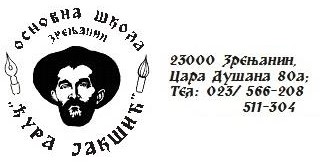 УЏБЕНИЦИ ЗА ЧЕТВРТИ РАЗРЕД ЗА ШКОЛСКУ 2021/2022. ГодинуИздавачНазив предметаНазив уџбеникаАутор„Едука“Српски језик Читанка,уџбеник за четврти разред основне школе  Радна свескасрпски језик–уџбеник за четврти разред основне школе Поуке о језику,уџбеник из српскогМоња Јовић,Нада ТодоровНада Тодоров,Стеванија Кеча,Ивана Јухас,Јасмина ИгњатовићИвана Јухас,Јасмина Игњатовић„Едука“Математика 1.Математике 4А 2.Математика 4БЗарупски Зарупски „Едука“Прирдоа и друштво  Природа и друштво 4,( 4аи4б), уџбеник за четврти разред основне школе, први и други део;ћирилицаЗорица Веиновић,Вера Матановић,Владимир Бокић„Едука“Музичка култура Музичка култура 4 ‒У свету мелодије и стихова,за четврти разред основне школе;ћирилицаМирјана Смрекар Станковић,Соња Цветковић„Едука“Ликовна култура Ликовна култура 4,уџбеник за четврти разред основне школе;ћирилицаЈелена Коштица,Горан Ратковић„THE ENGLISH BOOK”Енглески језикProject 1 serbien edition - енглески језик за четврти разред основне школе; Stella Maidment,Lorena Roberts